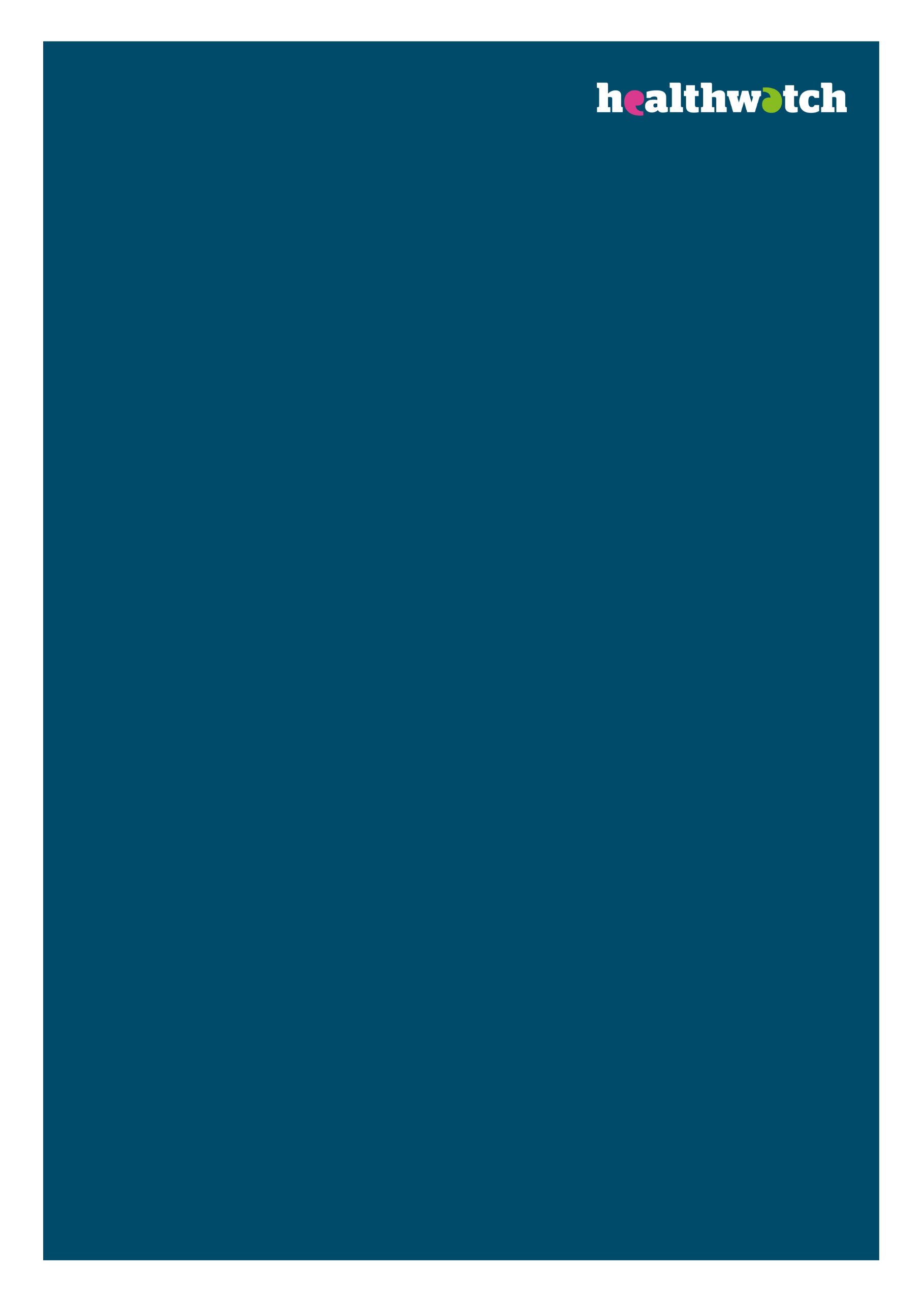 Healthwatch Network Awards 2021 FAQs Everything you need to apply for the Healthwatch Network Awards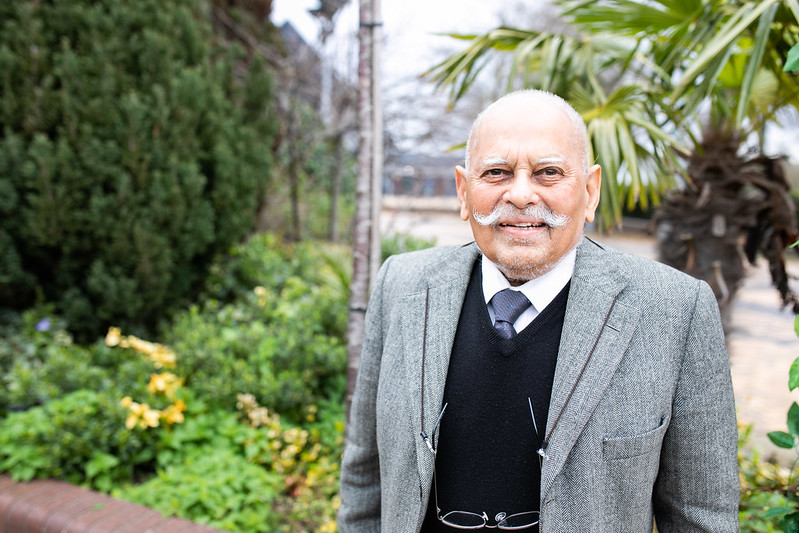 Healthwatch Network Awards 2021FAQsWhy are the categories not the same as last year?This year, we're celebrating the extraordinary work Healthwatch teams have carried out across the network, especially in making real changes within your communities in light of the challenging landscape of the past year.     When is the deadline for submissions? The deadline for all award entries is anytime on Friday 3 September. Any entry received after that date will not be considered. How many categories can we apply for? Your Healthwatch can enter as many categories as you want, but can only make one application per category, except for the Working with your Integrated Care Partnership category. Entries can be submitted for work carried out between April 2020 and July 2021.How do we enter the awards? All entries are to be submitted via the online form. Before completing the process, use the guidance documents to address the requested criteria points and review your entry before submitting the final version. Once submitted, this will be taken forward as your entry for the category. How will my submission be judged? All detail you include in your awards submission will be used to judge your entry, with judging undertaken by the Healthwatch England Committee. The panel are aware that the network is diverse in terms of size, models and resourcing. The panel will focus on how a Healthwatch has used their limited resources effectively to achieve outcomes and impact, so all, no matter their size, have an opportunity to take part. To support your submission, you can include supplementary evidence as detailed in the guidance notes. Please read the guidance notes for each award as they include information and criteria specific to each category. Closing date for applications:The closing date for all applications is Friday 3 September.  What happens next? All applicants, including those shortlisted entries will be notified in advance, and award winners will be announced during Healthwatch Week 9-12 November.  I have a question about the awards, who do I email?  Please email your enquiry to the team on the following email address: annualconference@healthwatch.co.uk